Due Date: 22 October 2015-  -  -  -  -  -  -  -  -  -  -  -  -  -  -  -  -  -  -  -  -  -  -  -  -  -  -  -  -  -  -  -  -  -  -  -  -  -  -  -  -  -  -  Determine whether the statement is true or false:Vectors  are orthogonal to each other. True.  FalseAll linearly independent set in a subspace  is a basis for   FalseThe transformation,  is a linear transformation.  TrueThe column space of a  matrix is in   TrueIf A is  matrix then row space of A and column space of A have different dimension. False-  -  -  -  -  -  -  -  -  -  -  -  -  -  -  -  -  -  -  -  -  -  -  -  -  -  -  -  -  -  -  -  -  -  -  -  -  -  -  -  -  -  -  For Each Question, Choose the Correct Answer from the Multiple-Choice List.If  and are two vectors in . Then the cross product :a. b. c. d. Let  and . The value of  is:Let  is a basis of  and  Then the coordinate vector of  relative to  is:A linear combination formed by the vectors,  and  is:Solve the following questions:If  and . Find , where is the angle between  and .=   = = = Let be a subset . Find a  is a subspace of Let Since , and S is linearly independent.Then  is a basis for .Let ), find the domain, codomain and the image of . Solution:The domain is  and the codomain is . The image of .Given the  matrix. Find the basis for Row space of A and its dimension. =Reducing A to row echelon form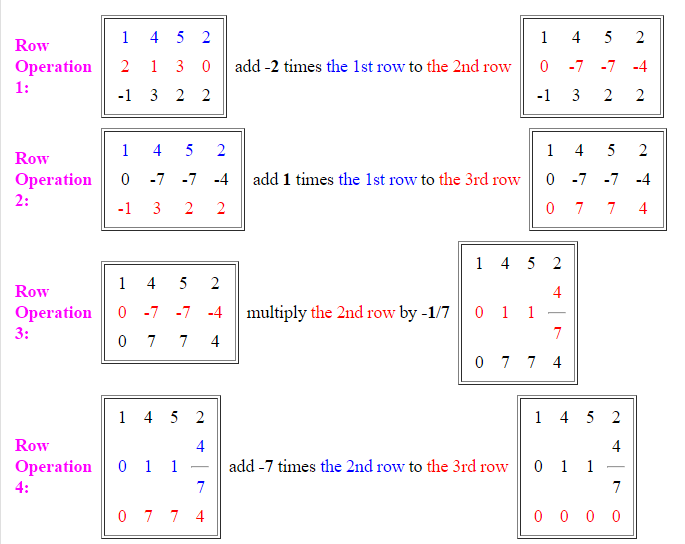 	=the nonzero row vectors of R form a basis for the row space of R and hence form a
basis for the row space of A. These basis vectors are:and its dimension is    2               (the number of rwos with leading 1 ′s)